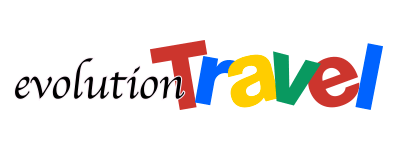 EVOLUTION TRAVEL:
UNA NUOVA POLIZZA PER TUTELARE ANCORA DI PIÙ I CLIENTI E SUPPORTARE IL LAVORO DEI CONSULENTI DI VIAGGIO ONLINERimborso del viaggio in caso di positività al Covid-19Milano, ottobre 2020 – Lo scenario turistico nazionale e internazionale necessità di nuove modalità organizzative che vadano nella direzione di tutelare il cliente, incentivandolo ad acquistare un viaggio, e di rafforzare tutti i segmenti della filiera. Per questo, Evolution Travel ha stretto un accordo con la compagnia assicurativa IMA Italia Assistance legato all’erogazione della Polizza Interruzione Plus (Covid-19).Questa nuova copertura assicurativa è attiva per ogni tipo di patologia che rende impossibile prendere parte a un viaggio, ma, nello specifico, è stata pensata per chi, sintomatico o asintomatico, dovesse risultare positivo a ridosso della partenza, dopo essersi sottoposto al tampone.La polizza è associabile a tutte le tipologie di prodotto vendute da Evolution Travel e diventa uno strumento importante di garanzia per il cliente in particolare per i viaggi verso Paesi che richiedono la negatività, certificata da tampone, prima dell’arrivo.“L’industria turistica necessita di strumenti inediti e di un cambiamento di passo. Evenienze che prima del coronavirus sembravano rare eccezioni sono ora la normalità e con questo tipo di contesto incerto dobbiamo comunque trovare le modalità più efficaci per dare forza al nostro business e per far passare il messaggio che viaggiare è sempre bellissimo. E che si può continuare a viaggiare, godendosi tutti gli aspetti positivi di una vacanza. Per questo abbiamo voluto rendere disponibile una nuova polizza che, da un lato, è una garanzia per chi deve partire e, dall’altro, offre un ottimo argomento di vendita al nostro network di consulenti di viaggio online. È attiva sui pacchetti, sui trasporti, sul solo soggiorno e permette alle persone di acquistare un viaggio in totale serenità, fattore più che mai importante per la vision aziendale di Evolution Travel, orientata prima di tutto alla massima soddisfazione del cliente e alla tutela del prezioso lavoro dei propri consulenti”, commenta Monica Sergiano, responsabile insurance di Evolution Travel.Facebook: https://www.facebook.com/EvolutionTravel/Instagram: @evolutiontravelitalia - https://www.instagram.com/evolutiontravelitalia/Ufficio Stampa Evolution Travel:AT Comunicazione – Milano349.2544617Alessandra Agostini – agostini@atcomunicazione.itClaudia Torresani – torresani@atcomunicazione.it